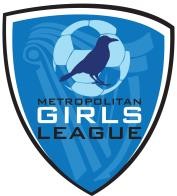 Club:Metropolitan Girls LeagueSeason 20___Club Team Summary SheetThe above fees include player registration fees & forms and all leagues cups.No refunds on teams entered on the sheet.This form must be completed & returned with Application Forms.NOTICE: No teams will be accepted unless all fees from 2016/17 season are cleared in full.Secretary’s Signature:  	Small Sided GamesFee per teamNo. of TeamsTotalUnder 8 (4 aside)€60Under 9 (5 aside)€60Under 10 (5-a-side)€110Under 11 (7-a-side)€135Under 12 (7-a-side)€135Under 13 (9-a-side)€135SSG Total11-a-sideFee per teamNo. of TeamsTotalUnder 14€200Under 15€200Under 16€200Under 18€20011-a-side TotalSSG Total11-a-side TotalAdmin Charge€60.00Deposit Paid 50%Total Due